History and GeographyDiscovering the past, present, here, there and nowHistory and GeographyDiscovering the past, present, here, there and nowHistory and GeographyDiscovering the past, present, here, there and nowHistory and GeographyDiscovering the past, present, here, there and nowHistory and GeographyDiscovering the past, present, here, there and nowHistory and GeographyDiscovering the past, present, here, there and nowHistory and GeographyDiscovering the past, present, here, there and nowHistory and GeographyDiscovering the past, present, here, there and nowOur thematic curriculum supports children to develop their key skills in History and Geography. These can then be transferred into other  situations; ICT, applied Maths and Literacy skills are also developed alongside each theme. Our units are carefully chosen to match thenational curriculum and best support our cohorts of children to learn about their own heritage and that the their immediate locality.Our thematic curriculum supports children to develop their key skills in History and Geography. These can then be transferred into other  situations; ICT, applied Maths and Literacy skills are also developed alongside each theme. Our units are carefully chosen to match thenational curriculum and best support our cohorts of children to learn about their own heritage and that the their immediate locality.Our thematic curriculum supports children to develop their key skills in History and Geography. These can then be transferred into other  situations; ICT, applied Maths and Literacy skills are also developed alongside each theme. Our units are carefully chosen to match thenational curriculum and best support our cohorts of children to learn about their own heritage and that the their immediate locality.Our thematic curriculum supports children to develop their key skills in History and Geography. These can then be transferred into other  situations; ICT, applied Maths and Literacy skills are also developed alongside each theme. Our units are carefully chosen to match thenational curriculum and best support our cohorts of children to learn about their own heritage and that the their immediate locality.Our thematic curriculum supports children to develop their key skills in History and Geography. These can then be transferred into other  situations; ICT, applied Maths and Literacy skills are also developed alongside each theme. Our units are carefully chosen to match thenational curriculum and best support our cohorts of children to learn about their own heritage and that the their immediate locality.Our thematic curriculum supports children to develop their key skills in History and Geography. These can then be transferred into other  situations; ICT, applied Maths and Literacy skills are also developed alongside each theme. Our units are carefully chosen to match thenational curriculum and best support our cohorts of children to learn about their own heritage and that the their immediate locality.Our thematic curriculum supports children to develop their key skills in History and Geography. These can then be transferred into other  situations; ICT, applied Maths and Literacy skills are also developed alongside each theme. Our units are carefully chosen to match thenational curriculum and best support our cohorts of children to learn about their own heritage and that the their immediate locality.Our thematic curriculum supports children to develop their key skills in History and Geography. These can then be transferred into other  situations; ICT, applied Maths and Literacy skills are also developed alongside each theme. Our units are carefully chosen to match thenational curriculum and best support our cohorts of children to learn about their own heritage and that the their immediate locality.Autumn 1Autumn 2Spring 1Spring 1Spring 2Summer 1Summer 2Year 1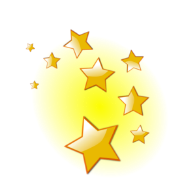 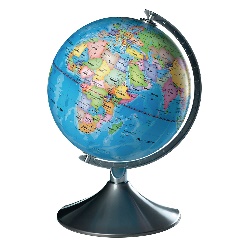 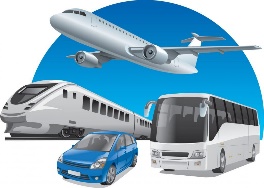 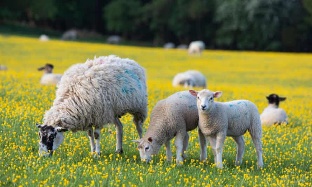 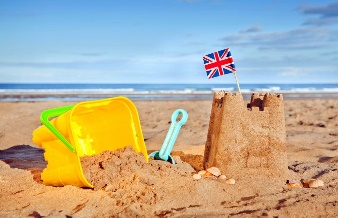 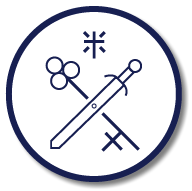 Year 1Let Your Light Shine BrightlyPeople who have made and still make a difference in society and the world including:Edith CavellPascal SoriotSarah   GilbertGrace Nicholslemn SissayClaudia JonesMarcus RashfordEmmeline PankhurstSophia Duleep SinghPoles Apart!Seven ContinentsHot and Cold CountriesEquator/PolesClimate & clothingDifferent lives of people in other continents.Planes, Trains and AutomobilesMain focus on ‘Change’Transport & forms of travelTransport changes in their, parents, G/parents lifetimeBristol bus boycott compare/contrast with Rosa ParksFirst aeroplane flightArtefacts – to show changePlanes, Trains and AutomobilesMain focus on ‘Change’Transport & forms of travelTransport changes in their, parents, G/parents lifetimeBristol bus boycott compare/contrast with Rosa ParksFirst aeroplane flightArtefacts – to show changeSpringing Into Life!Where our food comes from – supermarkets etc.- imported – world food.Farms & farming in UK – dairy, arable, livestock etc.Farm animals, wool/milk etcuse simple compass directions (North, South, East and West) and locational and directional language [for example, near and far; left and right], to describe the location of features and routes on a map.Oh I Do Like To Be Beside the Seaside!Use basic geographical vocabulary to refer to key physical features, including: beach, cliff, coast, forest, hill, mountain, sea, ocean, river, soil, valley, vegetation, season and weather.Use photographs to identify features of an old seaside holidayKnow what seaside holidays were like 100 years agoPlace significant seaside events on a timeline.There’s No Place Like Home!My route to school, my school, my locality, shopsWhere do I live- street, city/town?UK – Countries, capital cities, landmarks etc.My home, my family, simple family tree.Photographic historyCounting back in time – G/parents World War IITimeline of recent eventsAutumn 1Autumn 2Spring 1              Spring 2              Spring 2Summer 1Summer 2Year 2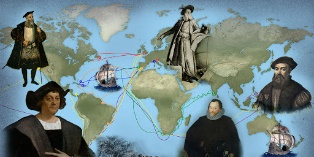 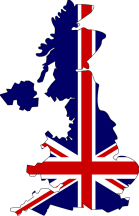 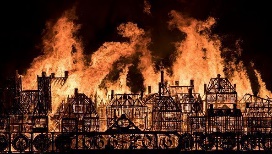 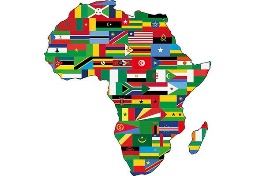 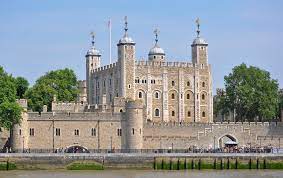 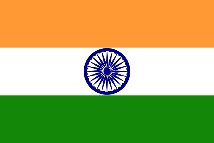 Year 2Intrepid Explorers!How have they made an impact on life today?People who have made and still make a difference in society and the world including:Francis Drake Matthew Henson - North Pole Tenzing Norgay- EverestIbn Battuta -Dwayne Fields – North poleNeil ArmstrongMae Jemison – AstronautHome and Away!The UK – countries, capitals national flags, major towns and cities, rivers. IndustryCompare food from each country in the UK eg: scone, soda bread, rock cakeExploring the continents and major countries of the world and capital citiesOceans, mountain ranges, islands, deserts, rivers – physical geography London’s Burning!Compare different paintings of the Great Fire of London. Why are they different? Eg different sources, no evidenceUse picture of the Great Fire of London to establish why the fire spread. To understand what happened as a result of the Great Fire of London.To compare differences in London, before and after the Great Fire.Children can use a variety of different sources of evidence to ask and answer questions about the GFoLLet’s Explore AfricaHow different our two continents are?Make comparisons between their own locality and that of a non-European country. Suggested 2 – 3 countries represented in the classDescribe the physical and human characteristics of an area by referring to regions, countries and continents and consider how similarities and differences in environments affect the lives of people who live thereConsider how communities adapt to hot or cold environments. Investigate differences in housing, food, clothing and say how these are influenced by where we live. Let’s Explore AfricaHow different our two continents are?Make comparisons between their own locality and that of a non-European country. Suggested 2 – 3 countries represented in the classDescribe the physical and human characteristics of an area by referring to regions, countries and continents and consider how similarities and differences in environments affect the lives of people who live thereConsider how communities adapt to hot or cold environments. Investigate differences in housing, food, clothing and say how these are influenced by where we live. Castles and Ruins!Finding out who built the first castles in the UK. Exploring the features of Norman castles. Exploring the structure of medieval castles.  Finding out who lived in medieval castles. Discovering how common people were treated in medieval times. Exploring how the Tower of London’s uses have changed over time.Around the World-Indian Spice!Children will make comparisons between their own locality and that of a non-European country.Children will describe the physical and human characteristics of an area by referring to regions, countries and continents and consider how similarities and differences in environments affect the lives of people who live therePupils will consider how communities adapt to hot or cold environments. Children will investigate differences in housing, food, and clothing and say how these are influenced by where they live.Autumn 1Autumn 1Autumn 2Autumn 2Spring 1Spring 2Summer 1Summer 2Year 3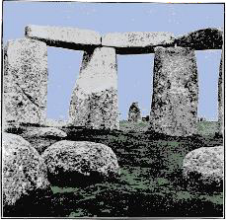 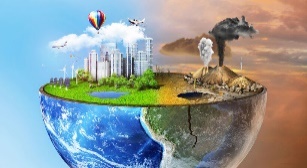 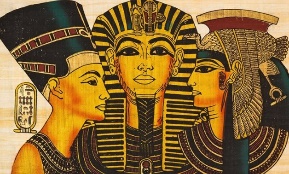 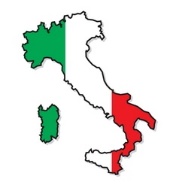 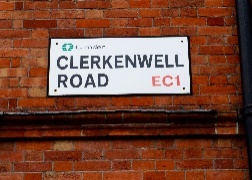 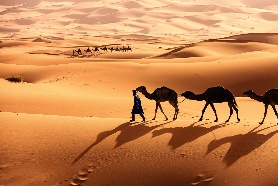 Year 3Meet the Flintstones!Changes from Stone Age to Iron age.Neolithic hunter- gatherers early farmers – Scara BraeBronze age – religion, technology, travel- StonehengeIron age hill forts, tribal kingdoms, farming, art etcCheddar ManPollution Solution!To understand what biodiversity is and how it benefits nature.To understand how human populations can threaten the biodiversity of different areasTo reflect on the ways in which we can help and encourage biodiversity locally and globallyPlastic pollutionPollution Solution!To understand what biodiversity is and how it benefits nature.To understand how human populations can threaten the biodiversity of different areasTo reflect on the ways in which we can help and encourage biodiversity locally and globallyPlastic pollutionPollution Solution!To understand what biodiversity is and how it benefits nature.To understand how human populations can threaten the biodiversity of different areasTo reflect on the ways in which we can help and encourage biodiversity locally and globallyPlastic pollutionWalk like an Egyptian!The achievement of the Ancient Egyptians Context of Ancient Egypt – early civilisation. River Nile, Pyramids, Valley of the Kings. Gods & beliefs, farming, art, culturePharaohs –TutankhamunThe Nubian Pharaohs of Kush            Ciao, Come Stai?Italy as major European countryPhysical geography, landscapeMajor rivers, mountains, regions, Human geography – major cities – RomeHistory, culture, industry etcVatican City? Own country, currency, police etc?Close to Home!Local HistoryHistory of ClerkenwellMigration (including the Italian community in Clerkenwell)To be able to locate the local area on a map and to give directions.To identify different types of services in the local area.Sand Is My Favourite Colour!What deserts are and where in the world and why Location using a world map or atlas Hot and Cold deserts Weather & climate of deserts. Sahara, Gobi, Autumn 1Autumn 1Autumn 1             Autumn 2Spring 1Spring 2Summer1Summer 2Year 4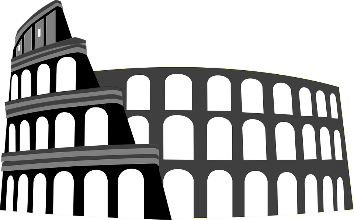 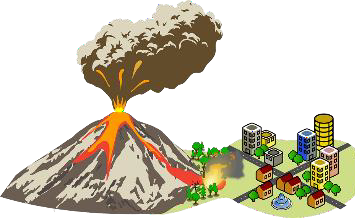 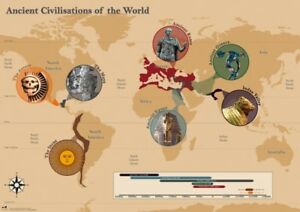 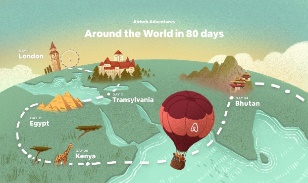 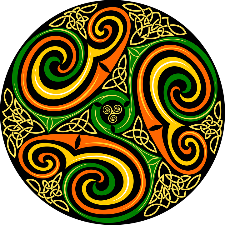 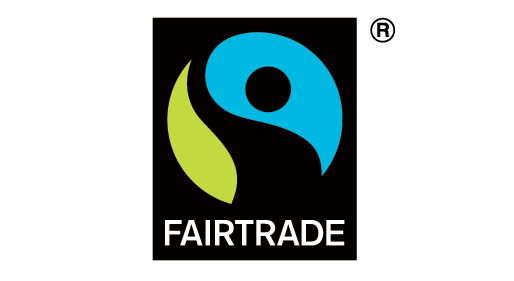 Year 4Divide and Conquer! Carpe Diem! (ROMANS)Why were the Romans so powerful and what did we learn from them?Julius Caesar’s attempted invasion of Britain 55BCPower of the Roman army,Claudius’ successful invasion & conquestHadrian’s wall The garrison of African soldiers at Hadrian’s wall; British resistance, BoadiceaRoman roads communications Romanisation of BritainTo include Septimus Severus, The Beachy Head Lady.Divide and Conquer! Carpe Diem! (ROMANS)Why were the Romans so powerful and what did we learn from them?Julius Caesar’s attempted invasion of Britain 55BCPower of the Roman army,Claudius’ successful invasion & conquestHadrian’s wall The garrison of African soldiers at Hadrian’s wall; British resistance, BoadiceaRoman roads communications Romanisation of BritainTo include Septimus Severus, The Beachy Head Lady.Divide and Conquer! Carpe Diem! (ROMANS)Why were the Romans so powerful and what did we learn from them?Julius Caesar’s attempted invasion of Britain 55BCPower of the Roman army,Claudius’ successful invasion & conquestHadrian’s wall The garrison of African soldiers at Hadrian’s wall; British resistance, BoadiceaRoman roads communications Romanisation of BritainTo include Septimus Severus, The Beachy Head Lady.The World Erupts!What causes Earthquakes -tectonic plates, Earthquake ‘zones’ – link to Tsunami’sWhat is a Volcano? -Structure – Vesuvius and Pompeii, Mount St. Helens.Volcanic Islands – Galapagos, HawaiiLearning From the Past!Great Civilisations Sumeria, Egypt, Shang or BeninTo explore where and when the first civilisations beganTo find out about the first writing systems.To explore trade in early civilisations.To find out about mathematical understanding in early civilisations.To explore the technology and inventions of early civilisations.To explore the buildings and architecture of early civilisationsAround the World in 80 Days!To be able to identify the continents of the world.To be able to locate countries on a world map.To find out about some of the key geographical features of each continent.To be able to locate major capital cities of the worldTo be able to use a variety of sources to identify human and physical features in a particular country.To be able to find similarities and differences between different countries. Sensational Saxons, Scots and Picts!Roman withdrawal from Britain and arrival of Anglo-Saxon and ScotsAnglo Saxon invasion settlement and kingdoms;Place names & village life.Anglo- Saxon art & cultureChristian conversion – Canterbury, Iona and Lindisfarne. African  AbbotAll the World’s a Kitchen!Distribution of the world’s natural resources, energy, food, minerals, water.Major food producers of the world – link to climate and bio-zones. Compare to areas of drought and famine.Trade links and food distribution – Fair TradeCompare fairtrade food – bananas, jam, chocolate.Year 4Learning From the Past!Great Civilisations Sumeria, Egypt, Shang or BeninTo explore where and when the first civilisations beganTo find out about the first writing systems.To explore trade in early civilisations.To find out about mathematical understanding in early civilisations.To explore the technology and inventions of early civilisations.To explore the buildings and architecture of early civilisationsSensational Saxons, Scots and Picts!Roman withdrawal from Britain and arrival of Anglo-Saxon and ScotsAnglo Saxon invasion settlement and kingdoms;Place names & village life.Anglo- Saxon art & cultureChristian conversion – Canterbury, Iona and Lindisfarne. African  AbbotYear 4Learning From the Past!Great Civilisations Sumeria, Egypt, Shang or BeninTo explore where and when the first civilisations beganTo find out about the first writing systems.To explore trade in early civilisations.To find out about mathematical understanding in early civilisations.To explore the technology and inventions of early civilisations.To explore the buildings and architecture of early civilisationsSensational Saxons, Scots and Picts!Roman withdrawal from Britain and arrival of Anglo-Saxon and ScotsAnglo Saxon invasion settlement and kingdoms;Place names & village life.Anglo- Saxon art & cultureChristian conversion – Canterbury, Iona and Lindisfarne. African  AbbotAutumn 1Autumn 2Spring 1Spring 2Summer 1Summer 2Summer 2Year 5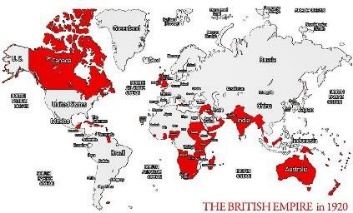 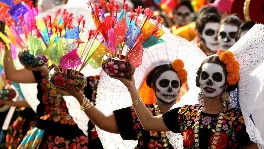 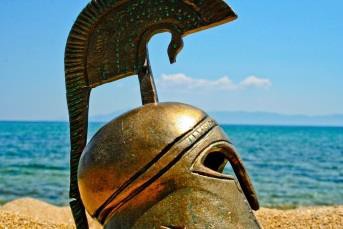 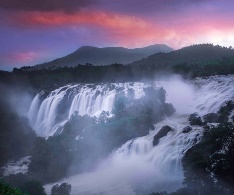 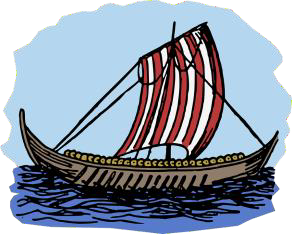 Year 5The Empire Strikes Back!What is an Empire? – British Empire. To understand when, how and why Britain's 'first' empire was established in the Americas and Africa.To understand why British influence in India, China and Southeast Asia grew during the early years of the British Empire. Is this still evident today? To begin to understand how trade (and therefore British control) in India grew, and how people resisted the East India Company.The Victorians exploration, colonies, slavery. Legacy Commonwealth; compare to Roman Empire.To include Sarah Forbes BonettaPablo FanqueWilliam WilburforceOlaudah EquianoDay of the Dead!South America(Mexico)Physical and human geography of the AmericasMountain ranges, rivers, countries, capital cities etc.Can include a specific focus e.g MexicoEureka!Three main periods -Archaic, Classical, Hellenistic. Difference between Athens & Sparta.Black presenceGreek warfare, beliefs, mythology, daily life, democracy Ancient Olympics, Marathon.The Power of Nature!(Water)To explore water on our planet.To understand and explain the water cycle.To explore why we need water and how we use it.To compare the difference in water availability and usage in the UK and another relevant countryTo explore how water can be used for power to contribute to a sustainable future.To investigate and explore a local body of waterRaiders or Traders!VikingsWho were the Vikings? -Where they come from and why. As invaders, explorers, traders.Family Viking life as settlersViking place names – Danelaw Alfred Great -Gods /mythsSlaveryIs the Kingdom Still United?Physical and man-made landscape of the UK – rivers, mountain ranges, major cities/towns, Motorways Industry etc.,The people of the UKIs the Kingdom Still United?Physical and man-made landscape of the UK – rivers, mountain ranges, major cities/towns, Motorways Industry etc.,The people of the UKAutumn 1Autumn 2Spring 1Spring 2Summer 1Summer 1Summer 2Year 6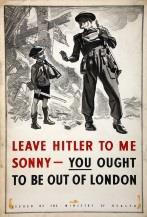 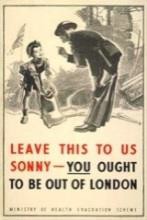 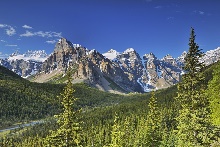 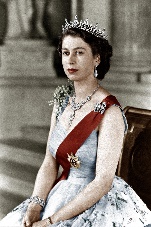 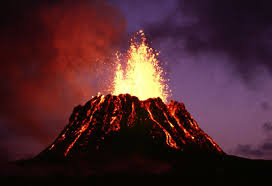 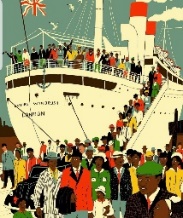 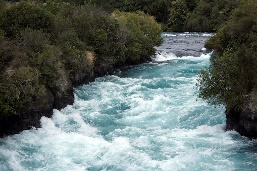 Year 6The World at War!Include the role of African, Asian and Caribbean people.How were soldiers treated differently because of their race? To include Lilian Bader,Walter Tull, Noor and Inayat KhanEvacueesClimb Every Mountain!Discover what mountains are and where the major mountain ranges are in the world. Learn the names of famous mountains and find key facts about each one.  Investigate why mountains have their own climate and explore data for particular mountains. Investigate what makes mountains popular tourist destinations and compare these destinations between seasons.Evaluate the positive and negative impacts tourism has on mountain environments.A Game of Thrones!What we mean my ‘monarchy’How Britain differs from a country with a ‘President’ – USAStudy 3 great British monarchs and the changing power of the monarchy – e.g King John, Henry VIII, Queen Elizabeth I, Anne or Victoria.Extreme EarthImpact of global warming on climate & weather;  flood, drought, (Australian bush fires); also, hurricanes/tornadoes, earthquakes tsunamis etc.Building a New Britain!(The call from the Mother country!)Rebuilding after WWII –RegenerationInclude migration, Also, the Windrush generation. John Agard ‘Windrush Child’ poemBuilding a New Britain!(The call from the Mother country!)Rebuilding after WWII –RegenerationInclude migration, Also, the Windrush generation. John Agard ‘Windrush Child’ poemRaging Rivers!River Amazon and its biozone, Amazonia.Compare to other great rivers – e.g. Nile, Ganges, Mississippi, and our own UK Rivers Thames – Severn, Clyde.Properties of a river – source, flow, freshwater, estuary, delta, water cycleLost rivers of London